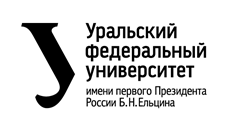                                 Ректору УрФУ                                Кокшарову В.АЗАЯВЛЕНИЕПрошу Вас изменить с __.__.20___ г.  заказчика по договору №_________________ от __.__.20___ г. с _____________________________________________________						 (ФИО старого заказчика)на____________________________________________________________________________(ФИО нового заказчика)вид документа, удостоверяющего личность ________________________________________серия _____ номер _____________ выдан __________________________________________(кем, когда)________________________________________________________________________________________________________________________________________________________ г.,зарегистрированный по адресу: _______________________________________________________________________________________________________________________________Старый заказчик по договору: ________________ (__________________) _______________                                                                                     подпись                            расшифровка			датател._______________________Новый заказчик по договору: _________________ (__________________) _______________      					      подпись		   расшифровка			датател._______________________Обучающийся: _______________________ (______________________) _________________                                                             подпись                                   расшифровка			          дата